DEPARTMENT OF HEALTH SERVICES	STATE OF WISCONSIN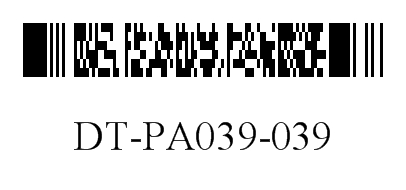 Division of Medicaid Services	DHS 107.10(2), Wis. Admin. CodeF-11077 (01/2018)FORWARDHEALTHPRIOR AUTHORIZATION / PREFERRED DRUG LIST (PA/PDL) FOR NON-STEROIDAL ANTI-INFLAMMATORY DRUGS (NSAIDS)Instructions: Type or print clearly. Before completing this form, read the Prior Authorization/Preferred Drug List (PA/PDL) for Non-Steroidal Anti-Inflammatory Drugs (NSAIDs) Instructions, F-11077A. Providers may refer to the Forms page of the ForwardHealth Portal at www.forwardhealth.wi.gov/WIPortal/Content/provider/forms/index.htm.spage for the completion instructions.Pharmacy providers are required to have a completed PA/PDL for NSAIDs form signed by the prescriber before calling the Specialized Transmission Approval Technology-Prior Authorization (STAT-PA) system or submitting a PA request on the Portal or on paper. Providers may call Provider Services at 800-947-9627 with questions.ContinuedPRIOR AUTHORIZATION / PREFERRED DRUG LIST (PA/PDL) FOR NON-STEROIDAL	2 of 2ANTI-INFLAMMATORY DRUGS (NSAIDS)F-11077 (01/2018)SECTION I – MEMBER INFORMATIONSECTION I – MEMBER INFORMATIONSECTION I – MEMBER INFORMATIONSECTION I – MEMBER INFORMATION1.  Name – Member (Last, First, Middle Initial)1.  Name – Member (Last, First, Middle Initial)1.  Name – Member (Last, First, Middle Initial)1.  Name – Member (Last, First, Middle Initial)2.  Member ID Number2.  Member ID Number3.  Date of Birth – Member3.  Date of Birth – MemberSECTION II – PRESCRIPTION INFORMATIONSECTION II – PRESCRIPTION INFORMATIONSECTION II – PRESCRIPTION INFORMATIONSECTION II – PRESCRIPTION INFORMATION4.  Drug Name 5.  Drug Strength5.  Drug Strength5.  Drug Strength6.  Date Prescription Written7.  Directions for Use7.  Directions for Use7.  Directions for Use8.  Name – Prescriber8.  Name – Prescriber8.  Name – Prescriber9.  National Provider Identifier (NPI) – Prescriber10. Address – Prescriber (Street, City, State, ZIP+4 Code) 10. Address – Prescriber (Street, City, State, ZIP+4 Code) 10. Address – Prescriber (Street, City, State, ZIP+4 Code) 10. Address – Prescriber (Street, City, State, ZIP+4 Code) 11. Telephone Number – Prescriber11. Telephone Number – Prescriber11. Telephone Number – Prescriber11. Telephone Number – PrescriberSECTION III – CLINICAL INFORMATION SECTION III – CLINICAL INFORMATION SECTION III – CLINICAL INFORMATION SECTION III – CLINICAL INFORMATION 12. Diagnosis Code and Description12. Diagnosis Code and Description12. Diagnosis Code and Description12. Diagnosis Code and Description13. Has the member experienced an unsatisfactory therapeutic response or experienced a clinically significant adverse drug reaction with at least two preferred NSAIDs? (The two preferred NSAIDs taken cannot include ibuprofen or naproxen.)		Yes		NoIf yes, list the preferred NSAIDs and doses, specific details about the unsatisfactory therapeutic responses or clinically significant adverse drug reactions, and the approximate dates the preferred NSAIDs were taken in the space provided.13. Has the member experienced an unsatisfactory therapeutic response or experienced a clinically significant adverse drug reaction with at least two preferred NSAIDs? (The two preferred NSAIDs taken cannot include ibuprofen or naproxen.)		Yes		NoIf yes, list the preferred NSAIDs and doses, specific details about the unsatisfactory therapeutic responses or clinically significant adverse drug reactions, and the approximate dates the preferred NSAIDs were taken in the space provided.13. Has the member experienced an unsatisfactory therapeutic response or experienced a clinically significant adverse drug reaction with at least two preferred NSAIDs? (The two preferred NSAIDs taken cannot include ibuprofen or naproxen.)		Yes		NoIf yes, list the preferred NSAIDs and doses, specific details about the unsatisfactory therapeutic responses or clinically significant adverse drug reactions, and the approximate dates the preferred NSAIDs were taken in the space provided.13. Has the member experienced an unsatisfactory therapeutic response or experienced a clinically significant adverse drug reaction with at least two preferred NSAIDs? (The two preferred NSAIDs taken cannot include ibuprofen or naproxen.)		Yes		NoIf yes, list the preferred NSAIDs and doses, specific details about the unsatisfactory therapeutic responses or clinically significant adverse drug reactions, and the approximate dates the preferred NSAIDs were taken in the space provided.SECTION IV – FOR PHARMACY PROVIDERS USING STAT-PASECTION IV – FOR PHARMACY PROVIDERS USING STAT-PASECTION IV – FOR PHARMACY PROVIDERS USING STAT-PASECTION IV – FOR PHARMACY PROVIDERS USING STAT-PASECTION IV – FOR PHARMACY PROVIDERS USING STAT-PA14. National Drug Code (11 Digits)14. National Drug Code (11 Digits)15. Days’ Supply Requested (Up to 365 Days)15. Days’ Supply Requested (Up to 365 Days)15. Days’ Supply Requested (Up to 365 Days)16. NPI16. NPI16. NPI16. NPI16. NPI17. Date of Service (MM/DD/CCYY) (For STAT-PA requests, the date of service may be up to 31 days in the future or up to 14 days in the past.)17. Date of Service (MM/DD/CCYY) (For STAT-PA requests, the date of service may be up to 31 days in the future or up to 14 days in the past.)17. Date of Service (MM/DD/CCYY) (For STAT-PA requests, the date of service may be up to 31 days in the future or up to 14 days in the past.)17. Date of Service (MM/DD/CCYY) (For STAT-PA requests, the date of service may be up to 31 days in the future or up to 14 days in the past.)17. Date of Service (MM/DD/CCYY) (For STAT-PA requests, the date of service may be up to 31 days in the future or up to 14 days in the past.)18. Place of Service18. Place of Service18. Place of Service18. Place of Service18. Place of Service19. Assigned PA Number 19. Assigned PA Number 19. Assigned PA Number 19. Assigned PA Number 19. Assigned PA Number 20. Grant Date21. Expiration Date21. Expiration Date21. Expiration Date22. Number of Days ApprovedSECTION V – AUTHORIZED SIGNATURESECTION V – AUTHORIZED SIGNATURESECTION V – AUTHORIZED SIGNATURESECTION V – AUTHORIZED SIGNATURESECTION V – AUTHORIZED SIGNATURE23. SIGNATURE – Prescriber23. SIGNATURE – Prescriber23. SIGNATURE – Prescriber24. Date Signed24. Date SignedSECTION VI – ADDITIONAL INFORMATIONSECTION VI – ADDITIONAL INFORMATIONSECTION VI – ADDITIONAL INFORMATIONSECTION VI – ADDITIONAL INFORMATIONSECTION VI – ADDITIONAL INFORMATION25. Include any additional information in the space below. Additional diagnostic and clinical information explaining the need for the product requested may be included here.25. Include any additional information in the space below. Additional diagnostic and clinical information explaining the need for the product requested may be included here.25. Include any additional information in the space below. Additional diagnostic and clinical information explaining the need for the product requested may be included here.25. Include any additional information in the space below. Additional diagnostic and clinical information explaining the need for the product requested may be included here.25. Include any additional information in the space below. Additional diagnostic and clinical information explaining the need for the product requested may be included here.